Stari trg pri Ložu, 22. 6. 2017IZPOSOJA UČBENIŠKEGA KOMPLETAŠolsko leto 2017/2018Učenec / učenka:                                                                              Razred: 5.Ob izteku šolskega leta morate učbenike vrniti šoli. V primeru, da bo kateri izmed učbenikov poškodovan, uničen ali izgubljen, boste morali v skladu s pravilnikom o upravljanju učbeniškega sklada plačati odškodnino (1/3 za poškodovan, ½ za uničen ali izgubljen učbenik).Z učbeniki ravnajte skrbno, poskrbite, da bodo zaviti, vendar ne v samolepilno folijo in ne v ovitke s samolepilnimi trakovi.Opombe o stanju učbenikov posredujte skrbniku sklada na začetku šolskega leta.Evidenčni list shranite, ker ga boste potrebovali pri vračanju knjig.Izposojeno dne:_____________________                                 Podpis:______________________Vrnjeno:____________________                                   Skrbnica učbeniškega sklada Leonida Zalar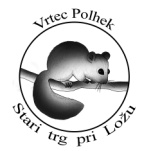 Osnovna šola heroja Janeza HribarjaCesta Notranjskega odreda 321386 Stari trg pri Ložu	tel: 01 707 12 50,   fax:  01 707 12  60os.h-janeza-hribarja@guest.arnes.siučbenikinventarna številka1.M. Blažič et al.: RADOVEDNIH 5, berilo 2. S.Maidment, L. Roberts: HAPPY STREET 2 NEW EDITION, 
učbenik za angleščino3.G. Torkar, P. Bratož Opaškar: GOSPODINJSTVO 5, učbenik za gospodinjstvo v 5. r. (9) OŠ izobraževanja4.H. Verdev, B. Žlender: RADOVEDNIH 5, učbenik za družbo 
NOVO